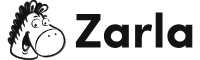 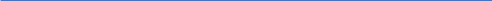 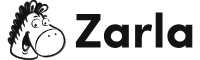 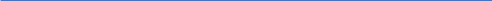 Cara Memulai Bisnis Real EstatCeklisLakukan riset intensif. ☐Lakukan riset bisnis real estat. ☐Analisis pasar properti. ☐Buat rencana bisnis. ☐Tentukan proposisi bisnis Anda. ☐Tentukan struktur perusahaan Anda. ☐Tuliskan analisis pasar yang lebih mendalam. ☐Tulisan secara detail penawaran bisnis Anda. ☐Jelaskan rencana pengelolaan dan struktur kepemilikan bisnis. ☐Jelaskan strategi pemasaran dan periklanan Anda. ☐Uraikan proyeksi keuangan Anda. ☐Bentuk badan hukum. ☐Pertimbangkan PT sebagai bentuk badan hukum bisnis Anda. ☐Pertimbangkan perusahaan perseorangan (PO). ☐Pertimbangkan kemitraan. ☐Dapatkan pendanaan. ☐Tentukan modal yang Anda perlukan. ☐Pengadaan modal usaha melalui Koperasi Simpan Pinjam. ☐Bandingkan berbagai opsi pinjaman lainnya. ☐Pertimbangkan penggalangan dana. ☐Dapatkan izin dan lisensi yang diperlukan. ☐Buat daftar izin yang diperlukan untuk memulai bisnis real estat. ☐Dapatkan lisensi broker real estat. ☐Buat NPWP Badan atau Usaha Dagang. ☐Dapatkan izin tambahan. ☐Daftarkan merek dagang Anda. ☐Tentukan asuransi yang Anda butuhkan. ☐Buat daftar asuransi yang relevan. ☐Dapatkan asuransi tanggung gugat umum. ☐Dapatkan asuransi tanggung gugat profesional. ☐Dapatkan asuransi komersial. ☐Berinvestasilah dalam asuransi properti. ☐Bangun tim Anda. ☐Fokuslah dalam mengisi posisi terpenting. ☐Kembangkan tim Anda seiring berjalannya waktu. ☐Bangun online presence Anda. ☐Bangun website. ☐Luncurkan kampanye. ☐Tetap ikuti perkembangan prospek. ☐Berinvestasilah dalam search engine marketing (SEM). ☐Praktikkan kiat-kiat SEM lokal untuk bisnis real estat. ☐